         Je découvre des monuments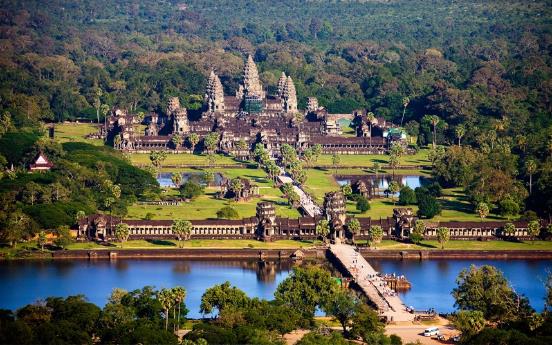 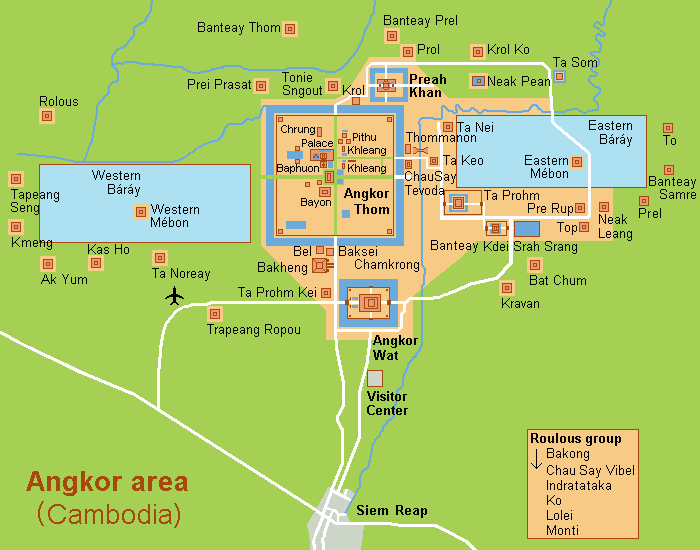 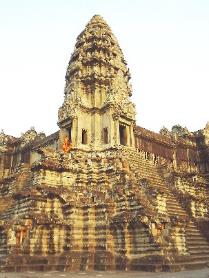 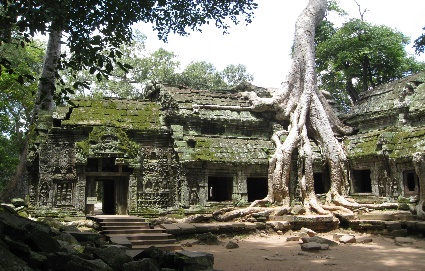 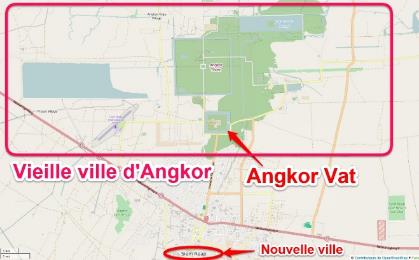 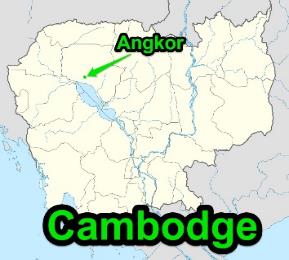 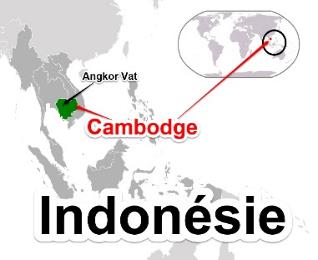 